ПОЗДРАВЛЯЕМ     ПОБЕДИТЕЛЕЙ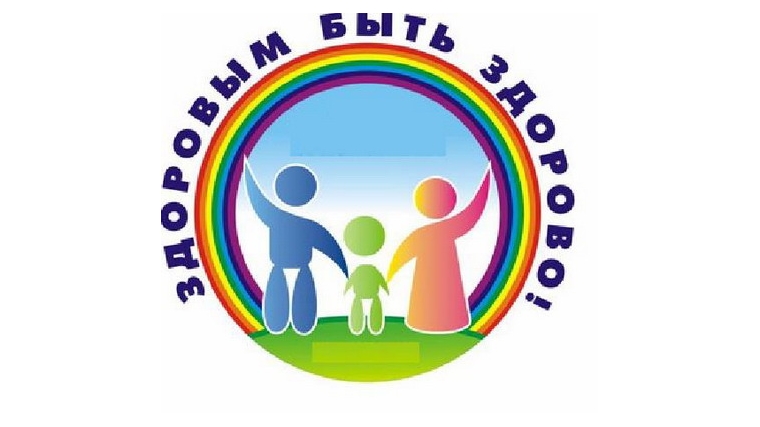 КОНКУРСА СОЧИНЕНИЙ-РАССУЖДЕНИЙ «ЗДОРОВЬЕ-ГЛАВНОЕ БОГАТСТВО»!4-а:  Бегун АнтонБорец ЮрийТретьякова Мария4-б: Духанина АннаПринцевская Анастасия4-в: Кравцова ВероникаНазаренко Полина